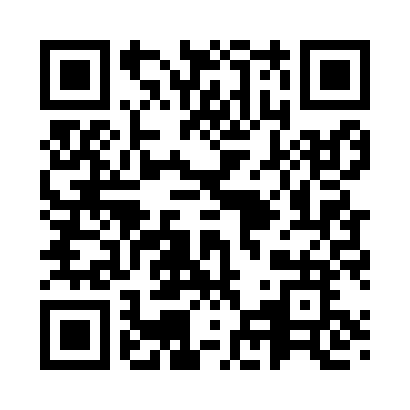 Prayer times for Toila, EstoniaWed 1 May 2024 - Fri 31 May 2024High Latitude Method: Angle Based RulePrayer Calculation Method: Muslim World LeagueAsar Calculation Method: HanafiPrayer times provided by https://www.salahtimes.comDateDayFajrSunriseDhuhrAsrMaghribIsha1Wed2:445:101:076:249:0611:232Thu2:435:071:076:259:0811:243Fri2:425:051:076:279:1011:254Sat2:415:021:076:289:1311:265Sun2:404:591:076:299:1511:276Mon2:394:571:076:319:1811:287Tue2:384:541:076:329:2011:298Wed2:374:521:066:339:2211:309Thu2:364:491:066:359:2511:3110Fri2:354:471:066:369:2711:3211Sat2:344:451:066:379:2911:3312Sun2:334:421:066:399:3211:3413Mon2:324:401:066:409:3411:3514Tue2:314:381:066:419:3611:3615Wed2:304:351:066:429:3811:3716Thu2:294:331:066:449:4111:3817Fri2:294:311:066:459:4311:3918Sat2:284:291:066:469:4511:3919Sun2:274:271:066:479:4711:4020Mon2:264:251:076:489:4911:4121Tue2:254:231:076:499:5211:4222Wed2:254:211:076:509:5411:4323Thu2:244:191:076:529:5611:4424Fri2:234:171:076:539:5811:4525Sat2:234:151:076:5410:0011:4626Sun2:224:131:076:5510:0211:4727Mon2:214:121:076:5610:0411:4828Tue2:214:101:076:5710:0511:4929Wed2:204:091:076:5810:0711:5030Thu2:204:071:086:5810:0911:5031Fri2:194:061:086:5910:1111:51